Opis predmetu zákazky, technické požiadavky – časť 11. Predmet zákazky: OOPP - Odevy2. Všeobecné vymedzenie položky predmetu zákazky: Predmetom zákazky je zabezpečenie osobných ochranných pracovných odevov  Dodaný tovar musí byť novy, doteraz nepoužívaný. Všetky položky musia byť označené symbolmi ošetrovania a veľkosťou3. Položky predmetu zákazky4. Miesto dodania: ústredný sklad Ministerstva vnútra SR, Príboj 560, 976 13 Slovenská Ľupča.5. Lehota dodania: Rámcová dohoda na 48 mesiacov. Tovar bude dodávaný na základe objednávok. 6.  Požiadavky na balenie: Tovar je balený po kusoch v PE vrecku, následne zabalené do kartóna. Hmotnosť kartóna nesmie presiahnuť 15 kg. Na kartóne je uvedený dodávateľ, veľkosť, druh tovaru, počet kusov a rok výroby.Použité obaly na zabalenie predmetu zákazky musia byť vyrobené z ľahko recyklovateľného materiálu, alebo materiálu z obnoviteľných zdrojov alebo sa musí jednať o obalový systém pre opakované použitie. Všetky obalové materiály musia byť ľahko oddeliteľné na recyklovateľné časti tvorené jedným materiálom (napr. lepenka, papier, textília). Popis obalu výrobku musí byť poskytnutý spoločne s odpovedajúcim čestným prehlásením uchádzača o splnení týchto požiadaviek.7. Minimálna technická špecifikácia predmetu zákazky:Verejný obstarávateľ z hľadiska opisu predmetu zákazky uvádza v súlade so zákonom č. 343/2015 Z. z. o verejnom obstarávaní a o zmene a doplnení niektorých zákonov v znení neskorších predpisov technické požiadavky, ktoré sa v niektorých prípadoch odvolávajú  na konkrétneho výrobcu, výrobný postup, značku, patent, typ, technické normy, technické osvedčenia, technické špecifikácie, technické referenčné systémy, krajinu, oblasť alebo miesto pôvodu alebo výroby. V prípade, že by záujemca/uchádzač sa cítil dotknutý vo svojich právach, t. j., že týmto opisom by dochádzalo k znevýhodneniu alebo k vylúčeniu určitých záujemcov/uchádzačov alebo výrobcov, alebo že tento predmet zákazky nie je opísaný dostatočne presne a zrozumiteľne, tak vo svojej ponuke môže uchádzač použiť technické riešenie ekvivalentné, ktoré spĺňa kvalitatívne, technické, funkčné požiadavky na rovnakej  a vyššej úrovni, ako je uvedené v tejto časti súťažných podkladoch, túto skutočnosť však musí preukázať uchádzač vo svojej ponuke.8. OSTATNÉ POŽIADAVKY NA PREDMET ZÁKAZKYSúčasťou ponuky musí byť vlastný návrh plnenia, ktorý ponúka uchádzač v rámci tejto konkrétnej zákazky. V prílohe uchádzač uvedie:názov ponúkaného výrobku respektíve značku alebo model,  presnú špecifikáciu ponúkaného výrobku, tak aby verejný obstarávateľ mohol vyhodnotiť, či ponúkaný výrobok spĺňa všetky požiadavky požadované verejným obstarávateľom. Verejný obstarávateľ požaduje predložiť vlastný návrh plnenia v štruktúre podľa vzoru uvedenom v prílohe č. 1 týchto súťažných podkladov.fotografiu alebo iné vizuálne prevedenie ponúkaného výrobku. Uchádzač ďalej predloží pre položky uvedené v tabuľke nižšie:CERTIFIKÁTY – uchádzač predloží Certifikát EU skúšky typu spolu so záverečným protokolom výrobku preukázateľne sa vzťahujúce k predmetu zákazky, k výrobkom uvedených v tabuľke nižšie, ktorých minimálna technické požiadavky sú uvedené v opise predmetu zákazky.VYHLÁSENIE O ZHODE – uchádzač predloží Vyhlásenie o zhode resp. ES vyhlásenia o zhode, k výrobkom uvedených v tabuľke nižšie, ktorých minimálne technické požiadavky sú uvedené v opise predmetu zákazky.Záverečné protokoly o skúškach uchádzač predloží ako originály alebo ich úradne overené fotokópie, a úradným prekladom do slovenského jazyka, ak budú vydané v inom ako slovenskom jazyku. Akceptovateľný je aj český jazyk. Pre položky: P.č. NázovMJPredpokladaný počet1Blúza pracovnáks4 4002Nohavice pracovné do pásaks2 2003Nohavice pracovné s náprsenkou na trakyks2 2004Nohavice pracovné krátkeks1 5005Plášť pracovný dlhý rukáv pánsky farebnýks1 7006Plášť pracovný dlhý rukáv dámsky farebnýks1 5007Nohavice pracovné pánske bieleks1 7008Nohavice pracovné dámske bieleks1 6009Plášť pracovný dlhý rukáv pánsky bielyks2 20010Plášť pracovný dlhý rukáv dámsky bielyks1 50011Plašť pracovný krátky rukáv dámsky bielyks1 50012Košeľa pracovná krátky rukáv pánska bielaks2 00013Košeľa pracovná krátky rukáv dámska bielaks1 20014Tričko pracovné krátky rukáv  farebnéks2 50015Tričko pracovné krátky rukáv  bieleks1 50016Tričko dlhý rukáv bieleks1 50017Tričko dlhý rukáv farebnéks1 00018Zástera šatová farebnáks50019Zástera pre kuchára bielaks80020Odev pracovný pre zváračaks30021Bunda pracovná zimná s kapucňouks2 00022Vesta flísováks2 00023Vesta pracovná zateplená pánskaks1 00024Plášť pracovný do dažďa s kapucňouks44025Nohavice rybárske - prsačkyks70026Zástera pracovná biela z PVC vodeodolná ks50027Zástera pre zváračaks30028Čiapka pracovná pletená zimnáks3 00029Pracovná čiapka - šiltovkaks3 00030Čiapka pre kucháraks30031Sieťka pre kuchárkuks30032Zástera klokanka dámskaks8033Dámske pracovné legínyks10034Mikina flísováks3 00035Reflexná pracovná vestaks2 00036Ochranný odev proti bodavému hmyzuks30037Protiporezové ochranné nohavice s náprsenkou pre pilčíkovks20038Pracovná bunda protiporezová pre pilčikovks20039Protiporézne návleky na nohaviceks20040Nátepníky na ruky proti porezaniupár20041Bunda zimná dámska do terénuks2 00042Bunda zimná pánska do terénuks2 00043Bunda letná dámska do terénuks2 00044Bunda letná pánska do terénuks2 00045Nohavice zimné dámske do terénuks2 00046Nohavice zimné pánske do terénuks2 00047Nohavice letné pánske do terénuks2 00048Nohavice letné dámske do terénuks2 00049Vodeodolné návleky pár2 00050Plášť do dažďa s izolačnou vrstvouks2 000Pol. č. 1Blúza pracovnáUviesť presný názov ponúkaného výrobku (model):Uviesť presný názov ponúkaného výrobku (model):P.č.ParameterSkúšobná norma - predpisPožadovaná hodnotaVlastný návrh plnenia uchádzača 1.Blúza má kryté zapínanie na gombíky, jedno našité náprsné vrecko s príklopkou na gombík, zakončenie rukávov na manžetu so zapínaním na gombík alebo variant manžetou na gumičku, košeľový golierBlúza má kryté zapínanie na gombíky, jedno našité náprsné vrecko s príklopkou na gombík, zakončenie rukávov na manžetu so zapínaním na gombík alebo variant manžetou na gumičku, košeľový golierBlúza má kryté zapínanie na gombíky, jedno našité náprsné vrecko s príklopkou na gombík, zakončenie rukávov na manžetu so zapínaním na gombík alebo variant manžetou na gumičku, košeľový golierfotografia ponúkaného výrobku2.Ochranné vlastnosti:Ochrana voči znečisteniu a minimálnym rizikám3.Kategória OOP: podľa ustanovení nariadenia EP a Rady (EÚ) 2016/425I.4.Materiálové zloženie:  - vyzrážaná bavlna - keper- plošná hmotnosť 100% min. 245 g/m2 5.Farba: 
- zelená- tmavomodrá- sivá6.Veľkostný sortiment:44, 46, 48, 50, 52, 54, 56, 58, 60, 62, 64, 66  7.Výškové stupne:(výška 170 cm), II. (výška 182 cm), III. (výška 194 cm)8.Požadovaná norma a značenie EN ISO 13688:2013EN ISO 13688:2013/A1:2021Pol. č. 2Nohavice pracovné do pásaUviesť presný názov ponúkaného výrobku (model):Uviesť presný názov ponúkaného výrobku (model):P.č.ParameterSkúšobná norma - predpisPožadovaná hodnotaVlastný návrh plnenia uchádzača Vlastný návrh plnenia uchádzača 1.Nohavice majú predné klinové vrecká, našité jedno zadné vrecko na gombík alebo klasický zips, malé vrecko pre skrutkovač.Nohavice majú predné klinové vrecká, našité jedno zadné vrecko na gombík alebo klasický zips, malé vrecko pre skrutkovač.Nohavice majú predné klinové vrecká, našité jedno zadné vrecko na gombík alebo klasický zips, malé vrecko pre skrutkovač.fotografia ponúkaného výrobkufotografia ponúkaného výrobku2.Ochranné vlastnosti:Ochrana voči znečisteniu a minimálnym rizikám3.Kategória OOP: podľa ustanovení nariadenia EP a Rady (EÚ) 2016/425I.4.Materiálové zloženie - vyzrážaná bavlna - keper- plošná hmotnosť 100% min. 245 g/m2 5.Farba: 
- zelená- tmavomodrá- sivá6.Veľkostný sortiment:44, 46, 48, 50, 52, 54, 56, 58, 60, 62, 64, 66  7.Výškové stupne:(výška 170 cm), II. (výška 182 cm), III. (výška 194 cm)8.Požadovaná norma a značenie EN ISO 13688:2013EN ISO 13688:2013/A1:2021Pol. č. 3Nohavice pracovné s náprsenkou na trakyUviesť presný názov ponúkaného výrobku (model):Uviesť presný názov ponúkaného výrobku (model):Uviesť presný názov ponúkaného výrobku (model):P.č.ParameterSkúšobná norma - predpisPožadovaná hodnotaPožadovaná hodnotaVlastný návrh plnenia uchádzača Vlastný návrh plnenia uchádzača 1.Nohavice majú dve predné našité vrecká, našité jedno zadné vrecko na gombík alebo na klasický zips, malé vrecko pre skrutkovač, na náprsenke jedno vrecko na zips, na bokoch zapínanie na gombíky, na zadnom diele elastický pás a nastaviteľné traky s plastovými sponami.Nohavice majú dve predné našité vrecká, našité jedno zadné vrecko na gombík alebo na klasický zips, malé vrecko pre skrutkovač, na náprsenke jedno vrecko na zips, na bokoch zapínanie na gombíky, na zadnom diele elastický pás a nastaviteľné traky s plastovými sponami.Nohavice majú dve predné našité vrecká, našité jedno zadné vrecko na gombík alebo na klasický zips, malé vrecko pre skrutkovač, na náprsenke jedno vrecko na zips, na bokoch zapínanie na gombíky, na zadnom diele elastický pás a nastaviteľné traky s plastovými sponami.Nohavice majú dve predné našité vrecká, našité jedno zadné vrecko na gombík alebo na klasický zips, malé vrecko pre skrutkovač, na náprsenke jedno vrecko na zips, na bokoch zapínanie na gombíky, na zadnom diele elastický pás a nastaviteľné traky s plastovými sponami.fotografia ponúkaného výrobkufotografia ponúkaného výrobku2.Ochranné vlastnosti:Ochrana voči znečisteniu a minimálnym rizikám3.Kategória OOP: podľa ustanovení nariadenia EP a Rady (EÚ) 2016/425I.4.Materiálové zloženie - vyzrážaná bavlna - keper- plošná hmotnosť 100% min. 245 g/m2 100% min. 245 g/m2 5.Farba: 
- zelená- tmavomodrá- sivá6.Veľkostný sortiment:44, 46, 48, 50, 52, 54, 56, 58, 60, 62, 64, 66  7.Výškové stupne:(výška 170 cm), II. (výška 182 cm), III. (výška 194 cm)8.Požadovaná norma a značenie EN ISO 13688:2013EN ISO 13688:2013/A1:2021Pol. č. 4Nohavice pracovné krátke Uviesť presný názov ponúkaného výrobku (model):Uviesť presný názov ponúkaného výrobku (model):P.č.ParameterSkúšobná norma - predpisPožadovaná hodnotaVlastný návrh plnenia uchádzača 1.Pánske pracovné nohavice majú pevný pás, ktorý je vzadu alebo na bokoch stiahnutý do gumy. V páse sú pútka na opasok. Vpredu zapísanie na zips a gombík. Nohavice majú 2 vrecká vpredu, 2 vzadu a 1 na boku. Dĺžka po kolená. Zdvojená látka a prešitie sedu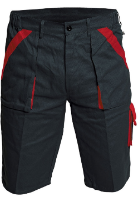 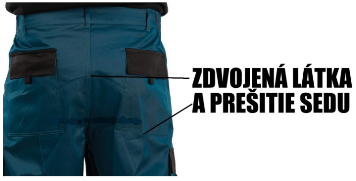 Ilustračný obrázok Pánske pracovné nohavice majú pevný pás, ktorý je vzadu alebo na bokoch stiahnutý do gumy. V páse sú pútka na opasok. Vpredu zapísanie na zips a gombík. Nohavice majú 2 vrecká vpredu, 2 vzadu a 1 na boku. Dĺžka po kolená. Zdvojená látka a prešitie seduIlustračný obrázok Pánske pracovné nohavice majú pevný pás, ktorý je vzadu alebo na bokoch stiahnutý do gumy. V páse sú pútka na opasok. Vpredu zapísanie na zips a gombík. Nohavice majú 2 vrecká vpredu, 2 vzadu a 1 na boku. Dĺžka po kolená. Zdvojená látka a prešitie seduIlustračný obrázok fotografia ponúkaného výrobku2.Ochranné vlastnostiOchrana voči znečisteniu a minimálnym rizikám3.Kategória OOP: podľa ustanovení nariadenia EP a Rady (EÚ) 2016/425I.4.Materiálové zloženie - vyzrážaná bavlna - keper- plošná hmotnosť 100% min. 260 g/m2 5.Farba: 
- čierna- modrá- sivá6.Veľkostný sortiment:46, 48, 50, 52, 54, 56, 58, 60, 62, 64  Pol. č. 5Plášť pracovný dlhý rukáv pánsky farebný Uviesť presný názov ponúkaného výrobku (model):Uviesť presný názov ponúkaného výrobku (model):P.č.ParameterSkúšobná norma - predpisPožadovaná hodnotaVlastný návrh plnenia uchádzača 1.Plášť pracovný pánsky s dlhým rukávom zakončeným manžetou so zapínaním na gombík, na prednom diely plášťa našité bočné vrecká, na ľavej strane našité jedno malé náprsné vrecko, golier košeľový, kryté zapínanie na gombíky.Plášť pracovný pánsky s dlhým rukávom zakončeným manžetou so zapínaním na gombík, na prednom diely plášťa našité bočné vrecká, na ľavej strane našité jedno malé náprsné vrecko, golier košeľový, kryté zapínanie na gombíky.Plášť pracovný pánsky s dlhým rukávom zakončeným manžetou so zapínaním na gombík, na prednom diely plášťa našité bočné vrecká, na ľavej strane našité jedno malé náprsné vrecko, golier košeľový, kryté zapínanie na gombíky.fotografia ponúkaného výrobku2.Ochranné vlastnosti:Ochrana voči znečisteniu a minimálnym rizikám3. Kategória OOP: podľa ustanovení nariadenia EP a Rady (EÚ) 2016/425I.4.Materiálové zloženie - vyzrážaná bavlna - keper- plošná hmotnosť 100% min. 245 g/m2 5.Farba: 
- zelená- tmavomodrá- sivá6.Veľkostný sortiment:44, 46, 48, 50, 52, 54, 56, 58, 60, 62, 64, 66  7.Výškové stupne:(výška 170 cm), II. (výška 182 cm), III. (výška 194 cm)8.Požadovaná norma a značenie EN ISO 13688:2013EN ISO 13688:2013/A1:2021Pol. č. 6Plášť pracovný dlhý rukáv dámsky farebný Uviesť presný názov ponúkaného výrobku (model):Uviesť presný názov ponúkaného výrobku (model):P.č.ParameterSkúšobná norma - predpisPožadovaná hodnotaVlastný návrh plnenia uchádzača 1.Plášť pracovný dámsky s dlhým rukávom zakončeným manžetou so zapínaním na gombík, na prednom diely plášťa našité bočné vrecká, na ľavej strane našité jedno malé náprsné vrecko, golier fazónový, kryté zapínanie na gombíky.Plášť pracovný dámsky s dlhým rukávom zakončeným manžetou so zapínaním na gombík, na prednom diely plášťa našité bočné vrecká, na ľavej strane našité jedno malé náprsné vrecko, golier fazónový, kryté zapínanie na gombíky.Plášť pracovný dámsky s dlhým rukávom zakončeným manžetou so zapínaním na gombík, na prednom diely plášťa našité bočné vrecká, na ľavej strane našité jedno malé náprsné vrecko, golier fazónový, kryté zapínanie na gombíky.fotografia ponúkaného výrobku2.Ochranné vlastnosti:Ochrana voči znečisteniu a minimálnym rizikám3. Kategória OOP: podľa ustanovení nariadenia EP a Rady (EÚ) 2016/425I.4.Materiálové zloženie - vyzrážaná bavlna - keper- plošná hmotnosť 100% min. 245 g/m2 5.Farba: 
- zelená- tmavomodrá- sivá6.Veľkostný sortiment:38, 40, 42, 44, 46, 48, 50, 52, 54, 56, 58, 607.Výškové stupne:(výška 158 cm), II. (výška 170 cm), III. (výška 176 cm)8.Požadovaná norma a značenie EN ISO 13688:2013EN ISO 13688:2013/A1:2021Pol. č. 7Nohavice pracovné pánske biele Uviesť presný názov ponúkaného výrobku (model):Uviesť presný názov ponúkaného výrobku (model):P.č.ParameterSkúšobná norma - predpisPožadovaná hodnotaVlastný návrh plnenia uchádzača 1.Nohavice do pása klasického strihu s gumou v zadnej časti a zapínaním v prednej časti na gombíky, 2 hlboké bočné vrecká a 1 zadné vrecko.Nohavice do pása klasického strihu s gumou v zadnej časti a zapínaním v prednej časti na gombíky, 2 hlboké bočné vrecká a 1 zadné vrecko.Nohavice do pása klasického strihu s gumou v zadnej časti a zapínaním v prednej časti na gombíky, 2 hlboké bočné vrecká a 1 zadné vrecko.fotografia ponúkaného výrobkufotografia ponúkaného výrobku2.Ochranné vlastnosti:Ochrana voči znečisteniu a minimálnym rizikám3. Kategória OOP: podľa ustanovení nariadenia EP a Rady (EÚ) 2016/425I.4.Materiálové zloženie - vyzrážaná bavlna - keper- plošná hmotnosť 100% min. 240 g/m2 5.Farba: 
- biela6.Veľkostný sortiment:44, 46, 48, 50, 52, 54, 56, 58, 60, 62, 64, 66  7.Výškové stupne:(výška 170 cm), II. (výška 182 cm), III. (výška 194 cm)8.Požadovaná norma a značenie EN ISO 13688:2013EN ISO 13688:2013/A1:2021Pol. č. 8Nohavice pracovné dámske biele Uviesť presný názov ponúkaného výrobku (model):Uviesť presný názov ponúkaného výrobku (model):P.č.ParameterSkúšobná norma - predpisPožadovaná hodnotaVlastný návrh plnenia uchádzača 1.Nohavice do pása klasického strihu,  na pevný pás, po oboch stranách nohavíc sťahovačky na gombíky, na pravej strane bočné zapínanie, 2 bočné vrecká.Nohavice do pása klasického strihu,  na pevný pás, po oboch stranách nohavíc sťahovačky na gombíky, na pravej strane bočné zapínanie, 2 bočné vrecká.Nohavice do pása klasického strihu,  na pevný pás, po oboch stranách nohavíc sťahovačky na gombíky, na pravej strane bočné zapínanie, 2 bočné vrecká.fotografia ponúkaného výrobkufotografia ponúkaného výrobku2.Ochranné vlastnosti:Ochrana voči znečisteniu a minimálnym rizikám3. Kategória OOP: podľa ustanovení nariadenia EP a Rady (EÚ) 2016/425I.4.Materiálové zloženie - vyzrážaná bavlna - keper- plošná hmotnosť 100% min. 240 g/m2 5.Farba: 
- biela6.Veľkostný sortiment:38, 40, 42, 44, 46, 48, 50, 52, 54, 56, 58, 60  7.Výškové stupne:(výška 158 cm), II. (výška 170 cm), III. (výška 176 cm)8.Požadovaná norma a značenie EN ISO 13688:2013EN ISO 13688:2013/A1:2021Pol. č. 9Plášť pracovný dlhý rukáv pánsky biely  Uviesť presný názov ponúkaného výrobku (model):Uviesť presný názov ponúkaného výrobku (model):P.č.ParameterSkúšobná norma - predpisPožadovaná hodnotaVlastný návrh plnenia uchádzača 1.Dolný okraj rukáva ukončený podohnutím, na prednom diely plášťa našité bočné vrecká, na ľavej strane našité jedno malé náprsné vrecko, golier košeľový, kryté zapínanie na gombíkyDolný okraj rukáva ukončený podohnutím, na prednom diely plášťa našité bočné vrecká, na ľavej strane našité jedno malé náprsné vrecko, golier košeľový, kryté zapínanie na gombíkyDolný okraj rukáva ukončený podohnutím, na prednom diely plášťa našité bočné vrecká, na ľavej strane našité jedno malé náprsné vrecko, golier košeľový, kryté zapínanie na gombíkyfotografia ponúkaného výrobkufotografia ponúkaného výrobku2.Ochranné vlastnosti:Ochrana voči znečisteniu a minimálnym rizikám3. Kategória OOP: podľa ustanovení nariadenia EP a Rady (EÚ) 2016/425I.4.Materiálové zloženie - vyzrážaná bavlna - keper- plošná hmotnosť 100% min. 240 g/m2 5.Farba: 
- biela6.Veľkostný sortiment:44, 46, 48, 50, 52, 54, 56, 58, 60, 62, 64, 66  7.Výškové stupne:(výška 170 cm), II. (výška 182 cm), III. (výška 194 cm)8.Požadovaná norma a značenie EN ISO 13688:2013EN ISO 13688:2013/A1:2021Pol. č. 10Plášť pracovný dlhý rukáv dámsky bielyUviesť presný názov ponúkaného výrobku (model):Uviesť presný názov ponúkaného výrobku (model):P.č.ParameterSkúšobná norma - predpisPožadovaná hodnotaVlastný návrh plnenia uchádzača 1.Dolný okraj rukáva ukončený podohnutím, na prednom diely plášťa našité bočné vrecká, na ľavej strane našité jedno malé náprsné vrecko, golier fazónkový, kryté zapínanie na  gombíky.Dolný okraj rukáva ukončený podohnutím, na prednom diely plášťa našité bočné vrecká, na ľavej strane našité jedno malé náprsné vrecko, golier fazónkový, kryté zapínanie na  gombíky.Dolný okraj rukáva ukončený podohnutím, na prednom diely plášťa našité bočné vrecká, na ľavej strane našité jedno malé náprsné vrecko, golier fazónkový, kryté zapínanie na  gombíky.fotografia ponúkaného výrobkufotografia ponúkaného výrobku2.Ochranné vlastnosti:Ochrana voči znečisteniu a minimálnym rizikám3. Kategória OOP: podľa ustanovení nariadenia EP a Rady (EÚ) 2016/425I.4.Materiálové zloženie - vyzrážaná bavlna - keper- plošná hmotnosť 100% min. 240 g/m2 5.Farba: 
- biela6.Veľkostný sortiment:38, 40, 42, 44, 46, 48, 50, 52, 54, 56, 58, 60  7.Výškové stupne:(výška 158 cm), II. (výška 170 cm), III. (výška 176 cm)8.Požadovaná norma a značenie EN ISO 13688:2013EN ISO 13688:2013/A1:2021Pol. č. 11Plášť pracovný krátky rukáv dámsky bielyUviesť presný názov ponúkaného výrobku (model):Uviesť presný názov ponúkaného výrobku (model):P.č.ParameterSkúšobná norma - predpisPožadovaná hodnotaVlastný návrh plnenia uchádzača 1.Predné diely plášťa hladkého strihu, našité bočné vrecká, na ľavej strane našité jedno malé náprsné vrecko, zadný diel hladký s draganom, golier košeľový, zapínanie na gombíkyPredné diely plášťa hladkého strihu, našité bočné vrecká, na ľavej strane našité jedno malé náprsné vrecko, zadný diel hladký s draganom, golier košeľový, zapínanie na gombíkyPredné diely plášťa hladkého strihu, našité bočné vrecká, na ľavej strane našité jedno malé náprsné vrecko, zadný diel hladký s draganom, golier košeľový, zapínanie na gombíkyfotografia ponúkaného výrobku2.Ochranné vlastnosti:Ochrana voči znečisteniu a minimálnym rizikám3. Kategória OOP: podľa ustanovení nariadenia EP a Rady (EÚ) 2016/425I.4.Materiálové zloženie - vyzrážaná bavlna - keper- plošná hmotnosť 100% min. 240 g/m2 5.Farba: 
- biela6.Veľkostný sortiment:38, 40, 42, 44, 46, 48, 50, 52, 54, 56, 58, 60  7.Výškové stupne:(výška 158 cm), II. (výška 170 cm), III. (výška 176 cm)8.Požadovaná norma a značenie EN ISO 13688:2013EN ISO 13688:2013/A1:2021Pol. č. 12Košeľa pracovná krátky rukáv pánska bielaUviesť presný názov ponúkaného výrobku (model):Uviesť presný názov ponúkaného výrobku (model):P.č.ParameterSkúšobná norma - predpisPožadovaná hodnotaVlastný návrh plnenia uchádzača 1.Zadný diel tvarovaný dvojitým sedlom a zloženými záhybmi pre väčšiu voľnosť, jedno náprsné vrecko na ľavom prednom diely, predný okraj začistený légou, zapínanie na gombíky, dvojdielny košeľový golier, tvarovaný dolný okraj.Zadný diel tvarovaný dvojitým sedlom a zloženými záhybmi pre väčšiu voľnosť, jedno náprsné vrecko na ľavom prednom diely, predný okraj začistený légou, zapínanie na gombíky, dvojdielny košeľový golier, tvarovaný dolný okraj.Zadný diel tvarovaný dvojitým sedlom a zloženými záhybmi pre väčšiu voľnosť, jedno náprsné vrecko na ľavom prednom diely, predný okraj začistený légou, zapínanie na gombíky, dvojdielny košeľový golier, tvarovaný dolný okraj.fotografia ponúkaného výrobkufotografia ponúkaného výrobku2.Ochranné vlastnosti:Ochrana voči znečisteniu3. Kategória OOP: podľa ustanovení nariadenia EP a Rady (EÚ) 2016/4250.4.Materiálové zloženie - bavlna - plošná hmotnosť 100% min. 140 g/m2 5.Farba: 
- biela6.Veľkostný sortiment:44, 46, 48, 50, 52, 54, 56, 58, 60, 62, 64, 66  7.Výškové stupne:(výška 170 cm), II. (výška 182 cm), III. (výška 194 cm)Pol. č. 13Košeľa pracovná krátky rukáv dámska bielaUviesť presný názov ponúkaného výrobku (model):Uviesť presný názov ponúkaného výrobku (model):P.č.ParameterSkúšobná norma - predpisPožadovaná hodnotaVlastný návrh plnenia uchádzača 1.Košeľa tvarovaná pásovými záševkami,  s rozhalenkou a dvojdielnym košeľovým golierom, predné okraje začistené légou, zapínanie na gombíky, tvarovaný dolný okraj, 1 náprsné vrecko na ľavom prednom dielyKošeľa tvarovaná pásovými záševkami,  s rozhalenkou a dvojdielnym košeľovým golierom, predné okraje začistené légou, zapínanie na gombíky, tvarovaný dolný okraj, 1 náprsné vrecko na ľavom prednom dielyKošeľa tvarovaná pásovými záševkami,  s rozhalenkou a dvojdielnym košeľovým golierom, predné okraje začistené légou, zapínanie na gombíky, tvarovaný dolný okraj, 1 náprsné vrecko na ľavom prednom dielyfotografia ponúkaného výrobkufotografia ponúkaného výrobku2.Ochranné vlastnosti:Ochrana voči znečisteniu3. Kategória OOP: podľa ustanovení nariadenia EP a Rady (EÚ) 2016/4250.4.Materiálové zloženie - bavlna - plošná hmotnosť 100% min. 140 g/m2 5.Farba: 
- biela6.Veľkostný sortiment:38, 40, 42, 44, 46, 48, 50, 52, 54, 56, 58, 60  7.Výškové stupne:(výška 158 cm), II. (výška 170 cm), III. (výška 176 cm)Pol. č. 14Tričko pracovné krátky rukáv farebnéUviesť presný názov ponúkaného výrobku (model):Uviesť presný názov ponúkaného výrobku (model):P.č.ParameterSkúšobná norma - predpisPožadovaná hodnotaVlastný návrh plnenia uchádzača 1.Klasický strih s okrúhlym výstrihom a krátkym rukávom, priekrčník s prídavkom elastanu so spevňujúcou ramennou páskou, silikónová úprava, trup po bokoch bez švíkovKlasický strih s okrúhlym výstrihom a krátkym rukávom, priekrčník s prídavkom elastanu so spevňujúcou ramennou páskou, silikónová úprava, trup po bokoch bez švíkovKlasický strih s okrúhlym výstrihom a krátkym rukávom, priekrčník s prídavkom elastanu so spevňujúcou ramennou páskou, silikónová úprava, trup po bokoch bez švíkovfotografia ponúkaného výrobkufotografia ponúkaného výrobku2.Ochranné vlastnosti:Ochrana voči znečisteniu3. Kategória OOP: podľa ustanovení nariadenia EP a Rady (EÚ) 2016/4250.4.Materiálové zloženie - priekrčník  - ostatná časť výrobkualebo- celý výrobok - plošná hmotnosť 95% bavlna / 5% elastán100% bavlna95% bavlna / 5% elastánmin. 160 g/m2 5.Farba: 
- zelená- sivá- čierna- tmavomodrá6.Veľkostný sortiment:XS, S, M, L, XL, XXL, XXXL, XXXXL  Pol. č. 15Tričko pracovné krátky rukáv biele Uviesť presný názov ponúkaného výrobku (model):Uviesť presný názov ponúkaného výrobku (model):P.č.ParameterSkúšobná norma - predpisPožadovaná hodnotaVlastný návrh plnenia uchádzača 1.Tričko klasického strihu s okrúhlym výstrihom a krátkym rukávom, priekrčník s prídavkom elastánu so spevňujúcou ramennou páskou, silikónová úprava, trup po bokoch bez švíkovTričko klasického strihu s okrúhlym výstrihom a krátkym rukávom, priekrčník s prídavkom elastánu so spevňujúcou ramennou páskou, silikónová úprava, trup po bokoch bez švíkovTričko klasického strihu s okrúhlym výstrihom a krátkym rukávom, priekrčník s prídavkom elastánu so spevňujúcou ramennou páskou, silikónová úprava, trup po bokoch bez švíkovfotografia ponúkaného výrobkufotografia ponúkaného výrobku2.Ochranné vlastnosti:Ochrana voči znečisteniu3. Kategória OOP: podľa ustanovení nariadenia EP a Rady (EÚ) 2016/4250.4.Materiálové zloženie - priekrčník  - ostatná časť výrobkualebo- celý výrobok - plošná hmotnosť95% bavlna / 5% elastán100% bavlna95% bavlna / 5% elastánmin. 160 g/m25.Farba: 
- biela6.Veľkostný sortiment:XS, S, M, L, XL, XXL, XXXL, XXXXL  Pol. č. 16Tričko dlhý rukáv bielaUviesť presný názov ponúkaného výrobku (model):Uviesť presný názov ponúkaného výrobku (model):P.č.ParameterSkúšobná norma - predpisPožadovaná hodnotaVlastný návrh plnenia uchádzača 1.Tričko klasického strihu s okrúhlym výstrihom a krátkym rukávom, priekrčník s prídavkom elastanu so spevňujúcou ramennou páskouTričko klasického strihu s okrúhlym výstrihom a krátkym rukávom, priekrčník s prídavkom elastanu so spevňujúcou ramennou páskouTričko klasického strihu s okrúhlym výstrihom a krátkym rukávom, priekrčník s prídavkom elastanu so spevňujúcou ramennou páskoufotografia ponúkaného výrobkufotografia ponúkaného výrobku2.Ochranné vlastnosti:Ochrana voči znečisteniu3.Kategória OOP: podľa ustanovení nariadenia EP a Rady (EÚ) 2016/4250.4.Materiálové zloženie - bavlna - plošná hmotnosť 100% min. 160 g/m2 5.Farba: 
- biela6.Veľkostný sortiment:XS, S, M, L, XL, XXL, XXXL, XXXXL  Pol. č. 17Tričko dlhý rukáv farebnéUviesť presný názov ponúkaného výrobku (model):Uviesť presný názov ponúkaného výrobku (model):P.č.ParameterSkúšobná norma - predpisPožadovaná hodnotaVlastný návrh plnenia uchádzača 1.Tričko klasického strihu s okrúhlym výstrihom a rukávom, priekrčník s prídavkom elastánu so spevňujúcou ramennou páskouTričko klasického strihu s okrúhlym výstrihom a rukávom, priekrčník s prídavkom elastánu so spevňujúcou ramennou páskouTričko klasického strihu s okrúhlym výstrihom a rukávom, priekrčník s prídavkom elastánu so spevňujúcou ramennou páskoufotografia ponúkaného výrobku2.Ochranné vlastnosti:Ochrana voči znečisteniu3.Kategória OOP: podľa ustanovení nariadenia EP a Rady (EÚ) 2016/4250.4.Materiálové zloženie - bavlna - plošná hmotnosť 100% min. 160 g/m25.Farba: 
- šedá- čierna6.Veľkostný sortiment:XS, S, M, L, XL, XXL, XXXL, XXXXL  Pol. č. 18Zástera šatová farebnáUviesť presný názov ponúkaného výrobku (model):Uviesť presný názov ponúkaného výrobku (model):P.č.ParameterSkúšobná norma - predpisPožadovaná hodnotaVlastný návrh plnenia uchádzača 1.Klasický šatový strih bez rukávov, s výstrihom do tvaru „V“, so zapínaním na gombíky, dve našité bočné vrecká.Klasický šatový strih bez rukávov, s výstrihom do tvaru „V“, so zapínaním na gombíky, dve našité bočné vrecká.Klasický šatový strih bez rukávov, s výstrihom do tvaru „V“, so zapínaním na gombíky, dve našité bočné vrecká.fotografia ponúkaného výrobku2.Ochranné vlastnosti:Ochrana voči znečisteniu3. Kategória OOP: podľa ustanovení nariadenia EP a Rady (EÚ) 2016/4250.4.Materiálové zloženie - bavlna - plošná hmotnosť 100% min. 140 g/m25.Farba: 
- kvetovaný vzor6.Veľkostný sortiment:38, 40, 42, 45, 48, 51, 54, 57, 60, 63 aleboXS až 5XL  Pol. č. 19Zástera pre kuchára bielaUviesť presný názov ponúkaného výrobku (model):Uviesť presný názov ponúkaného výrobku (model):P.č.ParameterSkúšobná norma - predpisPožadovaná hodnotaVlastný návrh plnenia uchádzača 1.Zástera náprsenková s jednoduchým nastaviteľným upínaním u krku.Zástera náprsenková s jednoduchým nastaviteľným upínaním u krku.Zástera náprsenková s jednoduchým nastaviteľným upínaním u krku.fotografia ponúkaného výrobkufotografia ponúkaného výrobku2.Ochranné vlastnosti:Ochrana voči znečisteniu3. Kategória OOP: podľa ustanovení nariadenia EP a Rady (EÚ) 2016/4250.4.Materiálové zloženie - bavlna - plošná hmotnosť 100% min. 240 g/m25.Rozmer min. 72x95 cm 6.Farba: 
- biela7.Veľkostný sortiment:Univerzálna veľkosť  Pol. č. 20Odev pracovný pre zváračaUviesť presný názov ponúkaného výrobku (model):Uviesť presný názov ponúkaného výrobku (model):P.č.ParameterSkúšobná norma - predpisPožadovaná hodnotaVlastný návrh plnenia uchádzača 1.Odev sa skladá z ochrannej zváračskej blúzy a ochranných zváračských nohavíc na traky.Blúza ochranná zváračská – základná farba odevu zváračského je sivá v kombinácií s oranžovou. V spodnej časti prieramkov a v sedle blúzy sa nachádzajú otvory na zlepšenie ventilácie odevu. Blúza má kryté zapínanie a možnosť upnutia rukávov. Určená na nepretržité nosenie po dobu 8 hodín.Nohavice ochranné zváračské – nohavice sú na traky, sivej farby, predná časť zosilnená a predĺžená do tvaru jazyka, tak, aby prekrývali obuv. Upínajú sa popruhmi cez ramená s možnosťou regulácie v páse. Určené na nepretržité nosenie po dobu až 8 hodín. Odev sa skladá z ochrannej zváračskej blúzy a ochranných zváračských nohavíc na traky.Blúza ochranná zváračská – základná farba odevu zváračského je sivá v kombinácií s oranžovou. V spodnej časti prieramkov a v sedle blúzy sa nachádzajú otvory na zlepšenie ventilácie odevu. Blúza má kryté zapínanie a možnosť upnutia rukávov. Určená na nepretržité nosenie po dobu 8 hodín.Nohavice ochranné zváračské – nohavice sú na traky, sivej farby, predná časť zosilnená a predĺžená do tvaru jazyka, tak, aby prekrývali obuv. Upínajú sa popruhmi cez ramená s možnosťou regulácie v páse. Určené na nepretržité nosenie po dobu až 8 hodín. Odev sa skladá z ochrannej zváračskej blúzy a ochranných zváračských nohavíc na traky.Blúza ochranná zváračská – základná farba odevu zváračského je sivá v kombinácií s oranžovou. V spodnej časti prieramkov a v sedle blúzy sa nachádzajú otvory na zlepšenie ventilácie odevu. Blúza má kryté zapínanie a možnosť upnutia rukávov. Určená na nepretržité nosenie po dobu 8 hodín.Nohavice ochranné zváračské – nohavice sú na traky, sivej farby, predná časť zosilnená a predĺžená do tvaru jazyka, tak, aby prekrývali obuv. Upínajú sa popruhmi cez ramená s možnosťou regulácie v páse. Určené na nepretržité nosenie po dobu až 8 hodín. fotografia ponúkaného výrobku2.Ochranné vlastnosti:ochrana tela pred znečistením, ochrana pred mechanickým poškodením s povrchovými účinkami, ochrana proti malým odletujúcim časticiam roztaveného kovu, ochrana pri krátkodobom styku s plameňom, ochrana pred UV žiarením3. Kategória OOP: podľa ustanovení nariadenia EP a Rady (EÚ) 2016/425II.4.Materiálové zloženie - bavlna - väzba- plošná hmotnosť 100% Keper 3/1min. 390 g/m2nehorľavá úprava5.Farba: 
- ochranná zváračská blúza - sivá v kombinácii s oranžovou- ochranné zváračské nohavice – sivá 6.Veľkostný sortiment:46, 48, 50, 52, 54, 56, 58, 60, 62, 64Výškové stupne: I. (výška 170 cm), II. (výška 182 cm), III. (výška 194 cm)7.NORMY, POŽIADAVKY A ZNAČENIE:EN ISO 13688:2013EN ISO 13688:2013/A1:2021EN ISO 11611:2015 trieda 1 A1/A2 8.Požiadavka na pranie: min. teplota prania 40 °C, min. počet ošetrovacích cyklov 5Pol. č. 21Bunda pracovná zimná s kapucňouUviesť presný názov ponúkaného výrobku (model):Uviesť presný názov ponúkaného výrobku (model):P.č.ParameterSkúšobná norma - predpisPožadovaná hodnotaVlastný návrh plnenia uchádzača 1.Zateplená bunda s tepelnou odolnosťou, ktorá je zároveň veľmi ľahká. V spodnej časti dve nakladané vrecká s príklopkou na suchý zips alebo zips, jedno všité prsné vrecko s príklopkou na suchý zips alebo zips. Stojačikový golier, pevná zaťahovacia kapucňa skrytá v golieri s nastaviteľným zapínaním pomocou šnúrky, zapínanie na zips s reflexným tiahlom, zips je zakrytý lištou. Rukávy ukončené gumou s manžetou na suchý zips, pás na ramenách zasahujúci čiastočne rukáv z nepremokavého materiálu. Nastavenie šírky pása. Reflexné prvky na rukávoch a na zadnej strane bundy.Zateplená bunda s tepelnou odolnosťou, ktorá je zároveň veľmi ľahká. V spodnej časti dve nakladané vrecká s príklopkou na suchý zips alebo zips, jedno všité prsné vrecko s príklopkou na suchý zips alebo zips. Stojačikový golier, pevná zaťahovacia kapucňa skrytá v golieri s nastaviteľným zapínaním pomocou šnúrky, zapínanie na zips s reflexným tiahlom, zips je zakrytý lištou. Rukávy ukončené gumou s manžetou na suchý zips, pás na ramenách zasahujúci čiastočne rukáv z nepremokavého materiálu. Nastavenie šírky pása. Reflexné prvky na rukávoch a na zadnej strane bundy.Zateplená bunda s tepelnou odolnosťou, ktorá je zároveň veľmi ľahká. V spodnej časti dve nakladané vrecká s príklopkou na suchý zips alebo zips, jedno všité prsné vrecko s príklopkou na suchý zips alebo zips. Stojačikový golier, pevná zaťahovacia kapucňa skrytá v golieri s nastaviteľným zapínaním pomocou šnúrky, zapínanie na zips s reflexným tiahlom, zips je zakrytý lištou. Rukávy ukončené gumou s manžetou na suchý zips, pás na ramenách zasahujúci čiastočne rukáv z nepremokavého materiálu. Nastavenie šírky pása. Reflexné prvky na rukávoch a na zadnej strane bundy.fotografia ponúkaného výrobku2.Ochranné vlastnosti:ochrana zamestnanca voči nepriaznivým poveternostným vplyvom3. Kategória OOP: podľa ustanovení nariadenia EP a Rady (EÚ) 2016/425II. 4.Materiálové zloženie - polyester s PU záterom - plošná hmotnosť: 100% min 80 g/m2; podšívka:100% polyester, plošná hmotnosť min 50 g/m2; výplň: 100% polyester, plošná hmotnosť min 160 g/m2 (vodotesný 1 000 mm)5.Farba: 
- modro – čierna alebo,- sivo - čierna 6.Veľkostný sortiment:S, M, L, XL, XXL, XXXL, XXXXL7.NORMY, POŽIADAVKY A ZNAČENIE:EN ISO 13688:2013EN ISO 13688:2013/A1:2021Pol. č. 22Vesta flisováUviesť presný názov ponúkaného výrobku (model):Uviesť presný názov ponúkaného výrobku (model):P.č.ParameterSkúšobná norma - predpisPožadovaná hodnotaVlastný návrh plnenia uchádzača 1.Vesta so zapínaním na zips, dve spodné všité vrecká na zips, jedno všité vrecko na zips v pravej hornej časti, stojáčikový golier. Nastaviteľný pás so zdrhovadlom.Vesta so zapínaním na zips, dve spodné všité vrecká na zips, jedno všité vrecko na zips v pravej hornej časti, stojáčikový golier. Nastaviteľný pás so zdrhovadlom.Vesta so zapínaním na zips, dve spodné všité vrecká na zips, jedno všité vrecko na zips v pravej hornej časti, stojáčikový golier. Nastaviteľný pás so zdrhovadlom.fotografia ponúkaného výrobku2.Ochranné vlastnosti:ochrana zamestnanca voči nepriaznivým poveternostným vplyvom, ktoré nie sú extrémne3. Kategória OOP: podľa ustanovení nariadenia EP a Rady (EÚ) 2016/425I. 4.Materiálové zloženie - microfleece - plošná hmotnosť: 100% min. 280 g/m25.Farba: 
- červená,- modrá - biela- čierna 6.Veľkostný sortiment:S, M, L, XL, XXL, XXXL, XXXXL7.NORMY, POŽIADAVKY A ZNAČENIE:EN ISO 13688:2013EN ISO 13688:2013/A1:2021Pol. č. 23Vesta pracovná zateplená pánska Uviesť presný názov ponúkaného výrobku (model):Uviesť presný názov ponúkaného výrobku (model):P.č.ParameterSkúšobná norma - predpisPožadovaná hodnotaVlastný návrh plnenia uchádzača 1.Vesta predĺžená, s krytým zapínaním na zips ukončeným zdrhovadlom, v hornej časti vesty zapínanie ukončené na autogombík, v spodnej časti suchým zipsom/ autogombík, na bokoch v oblasti pása možnosť regulácie šírky vesty, na ramenách a na sedle zadnej časti vesty všitá látka z nepremokavého materiálu. Vesta je celá podšitá polyesterom, ktorý je na prieramkoch ukončený gumičkou, dve nakladané spodné veľké vrecká s príklopkou na suchý zips/ zips a dve nad nimi všité spodné vrecká na zips; dve nakladané malé vrecká s príklopkou na suchý zips/zips s našitím malým vreckom na mobil na ľavej strane a dve všité malé vrecká ukončené na zips v prednej hornej časti; vnútorné vrecko na suchý zips/zips. Na prednom aj zadnom diele vesty sedlo lemované reflexnou paspulkou.Vesta predĺžená, s krytým zapínaním na zips ukončeným zdrhovadlom, v hornej časti vesty zapínanie ukončené na autogombík, v spodnej časti suchým zipsom/ autogombík, na bokoch v oblasti pása možnosť regulácie šírky vesty, na ramenách a na sedle zadnej časti vesty všitá látka z nepremokavého materiálu. Vesta je celá podšitá polyesterom, ktorý je na prieramkoch ukončený gumičkou, dve nakladané spodné veľké vrecká s príklopkou na suchý zips/ zips a dve nad nimi všité spodné vrecká na zips; dve nakladané malé vrecká s príklopkou na suchý zips/zips s našitím malým vreckom na mobil na ľavej strane a dve všité malé vrecká ukončené na zips v prednej hornej časti; vnútorné vrecko na suchý zips/zips. Na prednom aj zadnom diele vesty sedlo lemované reflexnou paspulkou.Vesta predĺžená, s krytým zapínaním na zips ukončeným zdrhovadlom, v hornej časti vesty zapínanie ukončené na autogombík, v spodnej časti suchým zipsom/ autogombík, na bokoch v oblasti pása možnosť regulácie šírky vesty, na ramenách a na sedle zadnej časti vesty všitá látka z nepremokavého materiálu. Vesta je celá podšitá polyesterom, ktorý je na prieramkoch ukončený gumičkou, dve nakladané spodné veľké vrecká s príklopkou na suchý zips/ zips a dve nad nimi všité spodné vrecká na zips; dve nakladané malé vrecká s príklopkou na suchý zips/zips s našitím malým vreckom na mobil na ľavej strane a dve všité malé vrecká ukončené na zips v prednej hornej časti; vnútorné vrecko na suchý zips/zips. Na prednom aj zadnom diele vesty sedlo lemované reflexnou paspulkou.fotografia ponúkaného výrobku2.Ochranné vlastnosti:ochrana zamestnanca voči nepriaznivým poveternostným vplyvom, ktoré nie sú extrémne3. Kategória OOP: podľa ustanovení nariadenia EP a Rady (EÚ) 2016/425I. 4.Materiálové zloženie - polyester - bavlna- plošná hmotnosť 65% 35 %min 160 g/m2; podšívka: 100% polyester 190T, plošná hmotnosť: min 50 g/m2; výplň: 100% polyester, plošná hmotnosť: min 180 g/m25.Farba: 
- čierna- tmavomodrá - sivá alebo- zelená6.Veľkostný sortiment:S, M, L, XL, XXL, XXXL, XXXXL7.NORMY, POŽIADAVKY A ZNAČENIE:EN ISO 13688:2013EN ISO 13688:2013/A1:2021 Pol. č. 24Plášť pracovný do dažďa s kapucňou Uviesť presný názov ponúkaného výrobku (model):Uviesť presný názov ponúkaného výrobku (model):P.č.ParameterSkúšobná norma - predpisPožadovaná hodnotaVlastný návrh plnenia uchádzača 1.Ochranný pracovný plášť pogumovaný dlhý pod kolená s kapucňou so zdrhovadlom, vetranie cez horný zadný diel, dvojitá predná lišta so zapínaním na autogombíky, dve nakladané vrecká s príklopkami, nastaviteľná šírka spodnej šírky rukáva.Ochranný pracovný plášť pogumovaný dlhý pod kolená s kapucňou so zdrhovadlom, vetranie cez horný zadný diel, dvojitá predná lišta so zapínaním na autogombíky, dve nakladané vrecká s príklopkami, nastaviteľná šírka spodnej šírky rukáva.Ochranný pracovný plášť pogumovaný dlhý pod kolená s kapucňou so zdrhovadlom, vetranie cez horný zadný diel, dvojitá predná lišta so zapínaním na autogombíky, dve nakladané vrecká s príklopkami, nastaviteľná šírka spodnej šírky rukáva.fotografia ponúkaného výrobku2.Ochranné vlastnosti:ochrana pred znečistením, ochrana proti poveternostným podmienkam (vlhko, dážď), ochrana pred prienikom vody3. Kategória OOP: podľa ustanovení nariadenia EP a Rady (EÚ) 2016/425I.4.Materiálové zloženie  PVC / polyester / PVC, aleboPolyester / polyuretán5.Farba: 
- žltá- zelená6.Veľkostný sortiment:M - 3XL7.NORMY, POŽIADAVKY A ZNAČENIE:EN ISO 13688:2013EN ISO 13688:2013/A1:2021EN 343:2019 trieda 3:1 XPol. č. 25Nohavice rybárske - prsačky Uviesť presný názov ponúkaného výrobku (model):Uviesť presný názov ponúkaného výrobku (model):P.č.ParameterSkúšobná norma - predpisPožadovaná hodnotaVlastný návrh plnenia uchádzača 1.Jednoliate čižmové nohavice na traky sú vysoké až po prsia. Vrchná časť čižmových nohavíc sa reguluje pomocou zapínania na šnúrku. Elastické traky sa regulujú pomocou spony. Vpredu vo vnútri je jedno vrecko.Jednoliate čižmové nohavice na traky sú vysoké až po prsia. Vrchná časť čižmových nohavíc sa reguluje pomocou zapínania na šnúrku. Elastické traky sa regulujú pomocou spony. Vpredu vo vnútri je jedno vrecko.Jednoliate čižmové nohavice na traky sú vysoké až po prsia. Vrchná časť čižmových nohavíc sa reguluje pomocou zapínania na šnúrku. Elastické traky sa regulujú pomocou spony. Vpredu vo vnútri je jedno vrecko.fotografia ponúkaného výrobku2.Ochranné vlastnosti:ochrana pred znečistením, ochrana pred prienikom vody3. Kategória OOP: podľa ustanovení nariadenia EP a Rady (EÚ) 2016/425I.4.Materiálové zloženie  - polyester - poťah PVC100%5.Farba: - zelená6.Veľkostný sortiment:38, 39, 40, 41, 42, 43, 44, 45, 46, 47, 48VÝŠKOVÉ STUPNE: I. (výška 170 cm), II. (výška 182 cm), III. (výška 194 cmPol. č. 26Zástera pracovná biela z PVC vodeodolnáUviesť presný názov ponúkaného výrobku (model):Uviesť presný názov ponúkaného výrobku (model):P.č.ParameterSkúšobná norma - predpisPožadovaná hodnotaVlastný návrh plnenia uchádzača 1.Zástera je vyrobená z jedného kusu, pevná, upínanie v páse a okolo krku z rovnakého materiálu.Zástera je vyrobená z jedného kusu, pevná, upínanie v páse a okolo krku z rovnakého materiálu.Zástera je vyrobená z jedného kusu, pevná, upínanie v páse a okolo krku z rovnakého materiálu.fotografia ponúkaného výrobku2.Ochranné vlastnosti:na povrchové mechanické zranenie,kontakt s čistiacimi prostriedkami so slabými účinkami,dlhší kontakt s vodou,kontakt s horúcimi povrchmi, ktorých teplota nepresahuje 50˚C.Ochrana voči znečisteniu a minimálnym rizikám3. Kategória OOP: podľa ustanovení nariadenia EP a Rady (EÚ) 2016/425I.4.Materiálové zloženie  - polyester - polyamid potiahnutý silnejšou vrstvou PVC z obidvoch strán5.Farba: - biela6.Veľkostný sortiment:min. 75 x 120 cmPol. č. 27Zástera pre zváračaUviesť presný názov ponúkaného výrobku (model):Uviesť presný názov ponúkaného výrobku (model):P.č.ParameterSkúšobná norma - predpisPožadovaná hodnotaVlastný návrh plnenia uchádzača 1.Zástera je vyrobená z jedného dielu kože pričom v oblasti brucha je zástera po celej šírke  zdvojená, výška zdvojenia cca 30 cm.Zástera je vyrobená z jedného dielu kože pričom v oblasti brucha je zástera po celej šírke  zdvojená, výška zdvojenia cca 30 cm.Zástera je vyrobená z jedného dielu kože pričom v oblasti brucha je zástera po celej šírke  zdvojená, výška zdvojenia cca 30 cm.fotografia ponúkaného výrobku2.Ochranné vlastnosti:ochrana pred odletujúcimi časticami roztaveného kovu pri zváraní3. Kategória OOP: podľa ustanovení nariadenia EP a Rady (EÚ) 2016/425II.4.Materiálové zloženie - z hovädzej štiepenkovej usne 5.Farba: - hnedá6.Veľkostný sortiment:min. 90 x 60 cm7.NORMY, POŽIADAVKY A ZNAČENIE:EN ISO 13688:2013EN ISO 13688:2013/A1:2021EN ISO 11611:2015 trieda 2 A1 Pol. č. 28Čiapka pracovná pletená zimnáUviesť presný názov ponúkaného výrobku (model):Uviesť presný názov ponúkaného výrobku (model):P.č.ParameterSkúšobná norma - predpisPožadovaná hodnotaVlastný návrh plnenia uchádzača 1.fotografia ponúkaného výrobkufotografia ponúkaného výrobku2.Ochranné vlastnosti:ochrana hlavy 3. Kategória OOP: podľa ustanovení nariadenia EP a Rady (EÚ) 2016/4250.4.Materiálové zloženie - akryl 100%5.Farba: - čierna- sivá- modrá6.Veľkostný sortiment:univerzálna Pol. č. 29Pracovná čiapka - šiltovkaUviesť presný názov ponúkaného výrobku (model):Uviesť presný názov ponúkaného výrobku (model):P.č.ParameterSkúšobná norma - predpisPožadovaná hodnotaVlastný návrh plnenia uchádzača1.Unisex šiltovka vyrobená z odolnej bavlny v 6-panelovom prevedení s nastaviteľným remienkom pre vlastné nastavenie veľkosti. Vyšívané očká pre zlepšenie priedušnosti. Nastaviteľná pracka pre pohodlné prispôsobenieUnisex šiltovka vyrobená z odolnej bavlny v 6-panelovom prevedení s nastaviteľným remienkom pre vlastné nastavenie veľkosti. Vyšívané očká pre zlepšenie priedušnosti. Nastaviteľná pracka pre pohodlné prispôsobenieUnisex šiltovka vyrobená z odolnej bavlny v 6-panelovom prevedení s nastaviteľným remienkom pre vlastné nastavenie veľkosti. Vyšívané očká pre zlepšenie priedušnosti. Nastaviteľná pracka pre pohodlné prispôsobeniefotografia ponúkaného výrobku2.Materiálové zloženie - bavlna 100%3.Farba: - biela- čierna- tmavomodrá- sivá4.Veľkostný sortiment:univerzálna Pol. č. 30Čiapka pre kucháraUviesť presný názov ponúkaného výrobku (model):Uviesť presný názov ponúkaného výrobku (model):P.č.ParameterSkúšobná norma - predpisPožadovaná hodnotaVlastný návrh plnenia uchádzača 1.klasická kuchárska čiapka hríb klasická kuchárska čiapka hríb klasická kuchárska čiapka hríb fotografia ponúkaného výrobku2.Ochranné vlastnosti:Ochrana hlavy3. Kategória OOP: podľa ustanovení nariadenia EP a Rady (EÚ) 2016/425 0.4.Materiálové zloženie - bavlna - plošná hmotnosť 100%min. 240 g/m25.Farba: - biela6.Veľkostný sortiment:univerzálna Pol. č. 31Sieťka pre kuchárkuUviesť presný názov ponúkaného výrobku (model):Uviesť presný názov ponúkaného výrobku (model):P.č.ParameterSkúšobná norma - predpisPožadovaná hodnotaVlastný návrh plnenia uchádzača 1.Sieťka sa skladá z bavlneného šiltu a pokrytia hlavy z tenkej riedkej bavlnenej tkaniny (tyl).Sieťka sa skladá z bavlneného šiltu a pokrytia hlavy z tenkej riedkej bavlnenej tkaniny (tyl).Sieťka sa skladá z bavlneného šiltu a pokrytia hlavy z tenkej riedkej bavlnenej tkaniny (tyl).fotografia ponúkaného výrobku2.Ochranné vlastnosti:Ochrana hlavy3. Kategória OOP: podľa ustanovení nariadenia EP a Rady (EÚ) 2016/4250.4.Materiálové zloženie - šilt - bavlna - tylová sieťka – polyamid / tyl - polyester 100%100%5.Farba: - biela6.Veľkostný sortiment:univerzálna Pol. č. 32Zástera klokanka dámskaUviesť presný názov ponúkaného výrobku (model):Uviesť presný názov ponúkaného výrobku (model):P.č.ParameterSkúšobná norma - predpisPožadovaná hodnotaVlastný návrh plnenia uchádzača 1.Zástera klokanka so zaväzovaním na boku, veľké predné vrecko (klokanka).Zástera klokanka so zaväzovaním na boku, veľké predné vrecko (klokanka).Zástera klokanka so zaväzovaním na boku, veľké predné vrecko (klokanka).fotografia ponúkaného výrobku2.Ochranné vlastnosti:Ochrana proti zašpineniu3.Kategória OOP: podľa ustanovení nariadenia EP a Rady (EÚ) 2016/4250.4.Materiálové zloženie - polyamid - dederon100%5.Farba: červená, modrá 6.Veľkostný sortiment:univerzálna Pol. č. 33Dámske pracovné legínyUviesť presný názov ponúkaného výrobku (model):Uviesť presný názov ponúkaného výrobku (model):P.č.ParameterSkúšobná norma - predpisPožadovaná hodnotaVlastný návrh plnenia uchádzača 1.Spodná časť prešitá dvojitým švom . Bez bočných švov. Pružný pásSpodná časť prešitá dvojitým švom . Bez bočných švov. Pružný pásSpodná časť prešitá dvojitým švom . Bez bočných švov. Pružný pásfotografia ponúkaného výrobku2.Ochranné vlastnosti:Ochrana proti zašpineniu3.Kategória OOP: podľa ustanovení nariadenia EP a Rady (EÚ) 2016/4250.4.Materiálové zloženie - hmotnosť materiálu - bavlna- elastan- single jersey – jemná nekrčivá pletenina vysokej kvalitymin. 190 g/m295%5%5.Farba: - čierna- tmavomodrá6.Veľkostný sortiment:XS, S, M, L, XXL, XXXLPol. č. 34Mikina flísováUviesť presný názov ponúkaného výrobku (model):Uviesť presný názov ponúkaného výrobku (model):P.č.ParameterSkúšobná norma - predpisPožadovaná hodnotaVlastný návrh plnenia uchádzača 1.Mikina flisová so zapínaním na zips a s protižmolkovou úpravou, 2x všité vrecká na zips, sťahovateľný spodný lem.Mikina flisová so zapínaním na zips a s protižmolkovou úpravou, 2x všité vrecká na zips, sťahovateľný spodný lem.Mikina flisová so zapínaním na zips a s protižmolkovou úpravou, 2x všité vrecká na zips, sťahovateľný spodný lem.fotografia ponúkaného výrobku2.Ochranné vlastnosti:ochrana zamestnanca voči nepriaznivým poveternostným vplyvom, ktoré nie sú extrémne3.Kategória OOP: podľa ustanovení nariadenia EP a Rady (EÚ) 2016/425I. 4.Materiálové zloženie - polyester- plošná hmotnosť100%min. 280 g/m2 protižmolková úprava5.Farba: - biela- tmavomodrá- čierna-červená6.Veľkostný sortiment:XS, S, M, L, XL, XXL, XXXL, XXXXL7.NORMY, POŽIADAVKY A ZNAČENIE:EN ISO 13688:2013EN ISO 13688:2013/A1:2021Pol. č. 35Reflexná pracovná vestaUviesť presný názov ponúkaného výrobku (model):Uviesť presný názov ponúkaného výrobku (model):P.č.ParameterSkúšobná norma - predpisPožadovaná hodnotaVlastný návrh plnenia uchádzača 1.Výstražná vesta vyrobená zo sieťoviny s vysokou viditeľnosťou.Výstražná vesta vyrobená zo sieťoviny s vysokou viditeľnosťou.Výstražná vesta vyrobená zo sieťoviny s vysokou viditeľnosťou.fotografia ponúkaného výrobku2.Kategória OOP: podľa ustanovení nariadenia EP a Rady (EÚ) 2016/425II.3.Materiálové zloženie Podkladový materiál Materiál: pleteninaMateriálové zloženie: 100% polyesterRetroreflexný materiálMateriál: tkanina plátnová väzbaMateriálové zloženie: 65% polyester / 35% bavlna100%65% / 35%Alternatíva 100% polyester5.Farba: - žltá6.Veľkostný sortiment:S, M, L, XL, XXL , XXXL, XXXXL7.NORMY, POŽIADAVKY A ZNAČENIE:EN ISO 13688:2013,EN ISO 13688:2013/A1:2021EN ISO 20471:2013EN ISO 20471:2013/A1:2016Odev triedy 2Pol. č. 36Ochranný odev proti bodavému hmyzuUviesť presný názov ponúkaného tovaru (model):Uviesť presný názov ponúkaného tovaru (model):P.č.ParameterSkúšobná norma - predpisPožadovaná hodnotaVlastný návrh plnenia uchádzača 1.Odev je tvorený kombinézou a ochrannou kuklou, ktorá sa pripája ku kombinéze suchým zipsom prekrytým golierom. Chráni všetky časti tela okrem rúk a nôh. Kukla chráni hlavu a umožňuje pracovať v ochrannej prilbe. Kombinéza je trojvrstvová, tvorená dvoma vrstvami látky, medzi ktorými sa nachádza 5 mm hrubá vrstva peny tvoriaca účinnú bariéru aj proti bodnutiu sršňom. Špeciálne navrhnutý a vyrobený odev pre zásahy proti bodavému hmyzu (osy, včely, sršne..). Kukla obleku je prichytená na vysoko pevný suchý zips, chráni tvár a umožňuje periférne videnie. Kukla je prispôsobená tak, aby si užívateľ v prípade potreby (zásah vo výškach) mohol nechať pracovnú alebo zásahovú prilbu a pritom nebol obmedzený pohyb hlavy a uhol videnia. Ľahké oblečenie na odev PSII. Odev je vybavený vreckom na vysielačku a dvomi samostatnými vreckami na potrebné vybavenie pre úspešnú likvidáciu hmyzu.Odev je tvorený kombinézou a ochrannou kuklou, ktorá sa pripája ku kombinéze suchým zipsom prekrytým golierom. Chráni všetky časti tela okrem rúk a nôh. Kukla chráni hlavu a umožňuje pracovať v ochrannej prilbe. Kombinéza je trojvrstvová, tvorená dvoma vrstvami látky, medzi ktorými sa nachádza 5 mm hrubá vrstva peny tvoriaca účinnú bariéru aj proti bodnutiu sršňom. Špeciálne navrhnutý a vyrobený odev pre zásahy proti bodavému hmyzu (osy, včely, sršne..). Kukla obleku je prichytená na vysoko pevný suchý zips, chráni tvár a umožňuje periférne videnie. Kukla je prispôsobená tak, aby si užívateľ v prípade potreby (zásah vo výškach) mohol nechať pracovnú alebo zásahovú prilbu a pritom nebol obmedzený pohyb hlavy a uhol videnia. Ľahké oblečenie na odev PSII. Odev je vybavený vreckom na vysielačku a dvomi samostatnými vreckami na potrebné vybavenie pre úspešnú likvidáciu hmyzu.Odev je tvorený kombinézou a ochrannou kuklou, ktorá sa pripája ku kombinéze suchým zipsom prekrytým golierom. Chráni všetky časti tela okrem rúk a nôh. Kukla chráni hlavu a umožňuje pracovať v ochrannej prilbe. Kombinéza je trojvrstvová, tvorená dvoma vrstvami látky, medzi ktorými sa nachádza 5 mm hrubá vrstva peny tvoriaca účinnú bariéru aj proti bodnutiu sršňom. Špeciálne navrhnutý a vyrobený odev pre zásahy proti bodavému hmyzu (osy, včely, sršne..). Kukla obleku je prichytená na vysoko pevný suchý zips, chráni tvár a umožňuje periférne videnie. Kukla je prispôsobená tak, aby si užívateľ v prípade potreby (zásah vo výškach) mohol nechať pracovnú alebo zásahovú prilbu a pritom nebol obmedzený pohyb hlavy a uhol videnia. Ľahké oblečenie na odev PSII. Odev je vybavený vreckom na vysielačku a dvomi samostatnými vreckami na potrebné vybavenie pre úspešnú likvidáciu hmyzu.fotografia ponúkaného výrobku2.Ochranné vlastnosti:3.Kategória OOP: podľa ustanovení nariadenia EP a Rady (EÚ) 2016/425I. 4.Materiálové zloženie - bavlna100%5.Veľkostný sortiment:L (170 cm-176 cm), XL (176 cm - 182 cm), XXL (182 cm - 188 cm)Pol. č. 37Protiporezové ochranné nohavice na traky alebo s náprsenkou a trakmi pre pilčíkovUviesť presný názov ponúkaného výrobku (model):Uviesť presný názov ponúkaného výrobku (model):P.č.ParameterSkúšobná norma - predpisPožadovaná hodnotaVlastný návrh plnenia uchádzača 1.Protiporézové ochranné nohavice na traky alebo s náprsenkou a trakmi. Náprsenkové vrecko so zipsom, dve našité predné vrecká so šikmým vstupom, zadné vrecko so samouzatvárateľnou príklopkou. Posúvateľné elastické výstražné nastaviteľné traky. Posúvateľná dĺžka pása, guma v zadnej časti. Vyvýšený zadný diel, rázporok na zips, elastický klin v kroku, zosilnené šitie. Odolnosť proti prerezaniu reťazovou pílou, pod povrchovým materiálom nohavíc je všitá ochranná protiporézna vložka.Protiporézové ochranné nohavice na traky alebo s náprsenkou a trakmi. Náprsenkové vrecko so zipsom, dve našité predné vrecká so šikmým vstupom, zadné vrecko so samouzatvárateľnou príklopkou. Posúvateľné elastické výstražné nastaviteľné traky. Posúvateľná dĺžka pása, guma v zadnej časti. Vyvýšený zadný diel, rázporok na zips, elastický klin v kroku, zosilnené šitie. Odolnosť proti prerezaniu reťazovou pílou, pod povrchovým materiálom nohavíc je všitá ochranná protiporézna vložka.Protiporézové ochranné nohavice na traky alebo s náprsenkou a trakmi. Náprsenkové vrecko so zipsom, dve našité predné vrecká so šikmým vstupom, zadné vrecko so samouzatvárateľnou príklopkou. Posúvateľné elastické výstražné nastaviteľné traky. Posúvateľná dĺžka pása, guma v zadnej časti. Vyvýšený zadný diel, rázporok na zips, elastický klin v kroku, zosilnené šitie. Odolnosť proti prerezaniu reťazovou pílou, pod povrchovým materiálom nohavíc je všitá ochranná protiporézna vložka.fotografia ponúkaného výrobku2. Kategória OOP: podľa ustanovení nariadenia EP a Rady (EÚ) 2016/425III.3. Počet ošetrovacích cyklov Teplota praniamin. 5min. 40 °C4.Farba: - zelená/oranžová- sivá/oranžová5.Veľkostný sortiment:44, 46, 48, 50, 52, 54, 56, 58, 60, 62, 64Výškové stupne I. (výška 170 cm), II. (výška 182 cm), III. (výška 194 cm)6.NORMY, POŽIADAVKY A ZNAČENIE:EN ISO 13688:2013EN ISO 13688:2013/A1:2021Tvar A, EN ISO 11393-2:2019 ochranná trieda I. – 20m/sEN 13688/a1Pol. č. 38Pracovná bunda protiporezová pre pilčíkovUviesť presný názov ponúkaného výrobku (model):Uviesť presný názov ponúkaného výrobku (model):P.č.ParameterSkúšobná norma - predpisPožadovaná hodnotaVlastný návrh plnenia uchádzača 1.Protiporézová ochranná bunda s dlhým rukávom. Náprsné a chrbtové sedlo vo výstražnej farbe, vetranie v chrbtovej časti, funkčné vrecká. Predné zapínanie na zips, prekryté. Posúvateľná manžeta na ukončení rukávov. Predĺžený zadný diel. Šitie istené uzávierkami.Protiporézová ochranná bunda s dlhým rukávom. Náprsné a chrbtové sedlo vo výstražnej farbe, vetranie v chrbtovej časti, funkčné vrecká. Predné zapínanie na zips, prekryté. Posúvateľná manžeta na ukončení rukávov. Predĺžený zadný diel. Šitie istené uzávierkami.Protiporézová ochranná bunda s dlhým rukávom. Náprsné a chrbtové sedlo vo výstražnej farbe, vetranie v chrbtovej časti, funkčné vrecká. Predné zapínanie na zips, prekryté. Posúvateľná manžeta na ukončení rukávov. Predĺžený zadný diel. Šitie istené uzávierkami.fotografia ponúkaného výrobku2. Kategória OOP: podľa ustanovení nariadenia EP a Rady (EÚ) 2016/425III.3. Počet ošetrovacích cyklov Teplota praniamin. 5min. 40 °C4.Farba: - zelená/oranžová- sivá/oranžová5.Veľkostný sortiment:44, 46, 48, 50, 52, 54, 56, 58, 60, 62, 64Výškové stupne I. (výška 170 cm), II. (výška 182 cm), III. (výška 194 cm)6.NORMY, POŽIADAVKY A ZNAČENIE:EN ISO 13688:2013EN ISO 13688:2013/A1:2021EN ISO 11393-6:2019 ochranná trieda I.Pol. č. 39Protiporézne návleky na nohaviceUviesť presný názov ponúkaného výrobku (model):Uviesť presný názov ponúkaného výrobku (model):P.č.ParameterSkúšobná norma - predpisPožadovaná hodnotaVlastný návrh plnenia uchádzača 1.Špeciálne protiporezové návleky proti porezaniu reťazovou pílou, k ochrane nôh prevedenia A triedy odolnosti odpovedajúcej požiadavkám EN 381/ EN 11393, trieda odolnosti 1. „alebo ekvivalentný“Jedna veľkosť, ktorú možno navliecť na pracovné nohavice. Zadné vrecko na zips a vyvýšená bedrová časť s 2 radmi pútok pre prispôsobenie v páse pomocou opasku alebo variantu s voľnou sedacou časťou a vyvýšenou prednou časťou s pútkami na opasok. Ideálne pre prácu v horúcom počasí. odolnosť proti prerezaniu reťazovou pílou.Špeciálne protiporezové návleky proti porezaniu reťazovou pílou, k ochrane nôh prevedenia A triedy odolnosti odpovedajúcej požiadavkám EN 381/ EN 11393, trieda odolnosti 1. „alebo ekvivalentný“Jedna veľkosť, ktorú možno navliecť na pracovné nohavice. Zadné vrecko na zips a vyvýšená bedrová časť s 2 radmi pútok pre prispôsobenie v páse pomocou opasku alebo variantu s voľnou sedacou časťou a vyvýšenou prednou časťou s pútkami na opasok. Ideálne pre prácu v horúcom počasí. odolnosť proti prerezaniu reťazovou pílou.Špeciálne protiporezové návleky proti porezaniu reťazovou pílou, k ochrane nôh prevedenia A triedy odolnosti odpovedajúcej požiadavkám EN 381/ EN 11393, trieda odolnosti 1. „alebo ekvivalentný“Jedna veľkosť, ktorú možno navliecť na pracovné nohavice. Zadné vrecko na zips a vyvýšená bedrová časť s 2 radmi pútok pre prispôsobenie v páse pomocou opasku alebo variantu s voľnou sedacou časťou a vyvýšenou prednou časťou s pútkami na opasok. Ideálne pre prácu v horúcom počasí. odolnosť proti prerezaniu reťazovou pílou.fotografia ponúkaného výrobku2. Kategória OOP: podľa ustanovení nariadenia EP a Rady (EÚ) 2016/425III.3.Farba: - zelená/oranžová- sivá/oranžová4.Veľkostný sortiment:UNI alebo 44-66Výškové stupne UNI alebo 170, 182, 194 cm5.NORMY, POŽIADAVKY A ZNAČENIE:EN ISO 13688:2013EN ISO 13688:2013/A1:2021EN ISO 11393-2, tvar BOchranná trieda  1 Pol. č. 40Nátepníky na ruky proti porezaniuUviesť presný názov ponúkaného výrobku (model):Uviesť presný názov ponúkaného výrobku (model):P.č.ParameterSkúšobná norma - predpisPožadovaná hodnotaVlastný návrh plnenia uchádzača 1.Nátepníky s ochranou proti porezaniu reťazovou pílou. 360 ° ochrana sprava cez lakeť až do hornej časti dlane. Otvor na palec. Otvor na palec je ideálny pre prácu s rukavicami.Nátepníky s ochranou proti porezaniu reťazovou pílou. 360 ° ochrana sprava cez lakeť až do hornej časti dlane. Otvor na palec. Otvor na palec je ideálny pre prácu s rukavicami.Nátepníky s ochranou proti porezaniu reťazovou pílou. 360 ° ochrana sprava cez lakeť až do hornej časti dlane. Otvor na palec. Otvor na palec je ideálny pre prácu s rukavicami.fotografia ponúkaného výrobku2.Kategória OOP: podľa ustanovení nariadenia EP a Rady (EÚ) 2016/425III.3.Veľkosťuniverzálna4.NORMY, POŽIADAVKY A ZNAČENIE:EN ISO 13688:2013EN ISO 13688:2013/A1:2021EN ISO 11393-6:2019, ochranná trieda 1Pol. č. 41Bunda zimná dámska do terénuUviesť presný názov ponúkaného výrobku (model):Uviesť presný názov ponúkaného výrobku (model):P.č.ParameterSkúšobná norma - predpisPožadovaná hodnotaVlastný návrh plnenia uchádzača 1.Funkčná technická dámska bunda s kapucňou poskytuje ochranu pred zimou a snehovými prehánkami. Hrejivá podšívka. Bunda je vybavená množstvom praktických vreciek, v ktorých je možné uschovať cennosti, okuliare, skipass a pod. Vetruodolná a vodoodpudivá. Vodný stĺpec: min  10 000 mm. Priedušnosť: 10 000 g/m2/24 hod. Nepremokavé zipsy, reflexné prvky, nastaviteľné manžety, odnímateľný snehový pás, manžety s otvorom na palec, nastavenie spodného lemu, zateplené vrecká, vetracie otvory so sieťovinou.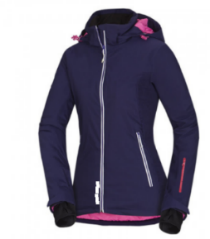 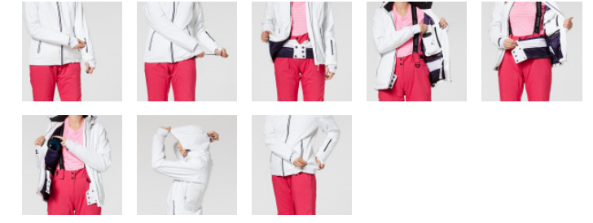 Ilustračné obrázky Funkčná technická dámska bunda s kapucňou poskytuje ochranu pred zimou a snehovými prehánkami. Hrejivá podšívka. Bunda je vybavená množstvom praktických vreciek, v ktorých je možné uschovať cennosti, okuliare, skipass a pod. Vetruodolná a vodoodpudivá. Vodný stĺpec: min  10 000 mm. Priedušnosť: 10 000 g/m2/24 hod. Nepremokavé zipsy, reflexné prvky, nastaviteľné manžety, odnímateľný snehový pás, manžety s otvorom na palec, nastavenie spodného lemu, zateplené vrecká, vetracie otvory so sieťovinou.Ilustračné obrázky Funkčná technická dámska bunda s kapucňou poskytuje ochranu pred zimou a snehovými prehánkami. Hrejivá podšívka. Bunda je vybavená množstvom praktických vreciek, v ktorých je možné uschovať cennosti, okuliare, skipass a pod. Vetruodolná a vodoodpudivá. Vodný stĺpec: min  10 000 mm. Priedušnosť: 10 000 g/m2/24 hod. Nepremokavé zipsy, reflexné prvky, nastaviteľné manžety, odnímateľný snehový pás, manžety s otvorom na palec, nastavenie spodného lemu, zateplené vrecká, vetracie otvory so sieťovinou.Ilustračné obrázky fotografia ponúkaného výrobku2.Farba modrásivá3.Veľkosť: S, M, L, XL, XXL, XXXLPol. č. 42Bunda zimná pánska do terénuUviesť presný názov ponúkaného výrobku (model):Uviesť presný názov ponúkaného výrobku (model):P.č.ParameterSkúšobná norma - predpisPožadovaná hodnotaVlastný návrh plnenia uchádzača 1.Zimná zateplená pánska bunda s kapucňou. poskytuje ochranu pred zimou a snehovými prehánkami. Hrejivá podšívka. Bunda je vybavená množstvom praktických vreciek, v ktorých je možné uschovať cennosti, okuliare, skipass a pod. Vetruodolná a vodoodpudivá. Vodný stĺpec: min  10 000 mm. Priedušnosť: 10 000 g/m2/24 hod. Nepremokavé zipsy, reflexné prvky, nastaviteľné manžety. 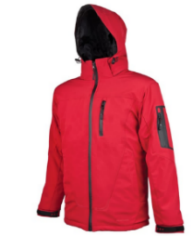 Ilustračný obrázok Zimná zateplená pánska bunda s kapucňou. poskytuje ochranu pred zimou a snehovými prehánkami. Hrejivá podšívka. Bunda je vybavená množstvom praktických vreciek, v ktorých je možné uschovať cennosti, okuliare, skipass a pod. Vetruodolná a vodoodpudivá. Vodný stĺpec: min  10 000 mm. Priedušnosť: 10 000 g/m2/24 hod. Nepremokavé zipsy, reflexné prvky, nastaviteľné manžety. Ilustračný obrázok Zimná zateplená pánska bunda s kapucňou. poskytuje ochranu pred zimou a snehovými prehánkami. Hrejivá podšívka. Bunda je vybavená množstvom praktických vreciek, v ktorých je možné uschovať cennosti, okuliare, skipass a pod. Vetruodolná a vodoodpudivá. Vodný stĺpec: min  10 000 mm. Priedušnosť: 10 000 g/m2/24 hod. Nepremokavé zipsy, reflexné prvky, nastaviteľné manžety. Ilustračný obrázok fotografia ponúkaného výrobku2.Ochranné vlastnostiPoskytuje ochranu pred zimou a snehovými prehánkami3. Materiál vodeodolný- polyester  - spandex s TPU membránou - MPV - hrejivá podšívka polyester - zateplenie polyester 93%7%800 g/m2/24h100%100%4.Farba čiernamodrá sivá5.Veľkosť: S, M, L, XL, XXL, XXXL, XXXXLPol. č. 43Bunda letná dámska do terénuUviesť presný názov ponúkaného výrobku (model):Uviesť presný názov ponúkaného výrobku (model):P.č.ParameterSkúšobná norma - predpisPožadovaná hodnotaVlastný návrh plnenia uchádzača 1.Dámska softshellová bunda. Zadný diel bundy je predĺžený. Neobmedzuje v pohybe. Impregnovaný hlavný zips, upraviteľná šírka dolného okraja rukávov kapucňa zbaliteľná do goliera upraviteľná sťahovaním, vonkajšie bočné vrecká so zipsom, vonkajšie náprsné vrecko na zips, reflexné prvky.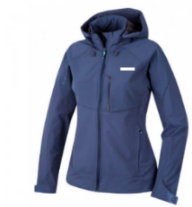 Ilustračný obrázok Dámska softshellová bunda. Zadný diel bundy je predĺžený. Neobmedzuje v pohybe. Impregnovaný hlavný zips, upraviteľná šírka dolného okraja rukávov kapucňa zbaliteľná do goliera upraviteľná sťahovaním, vonkajšie bočné vrecká so zipsom, vonkajšie náprsné vrecko na zips, reflexné prvky.Ilustračný obrázok Dámska softshellová bunda. Zadný diel bundy je predĺžený. Neobmedzuje v pohybe. Impregnovaný hlavný zips, upraviteľná šírka dolného okraja rukávov kapucňa zbaliteľná do goliera upraviteľná sťahovaním, vonkajšie bočné vrecká so zipsom, vonkajšie náprsné vrecko na zips, reflexné prvky.Ilustračný obrázok fotografia ponúkaného výrobku2.Ochranné vlastnostiPoskytuje ochranu pred vetrom, chladom a dažďom3. Materiál:vyrobená z 3-vrstvového odolného ľahkého, elastického materiálu s laminovanou membránou a vodoodpudivou úpravou s ľahkým úpletom z rubovej strany, kombinovaný s 1-vrstvou elastickej dvojcestnej tkaniny.4.Vodotesnosť min. 10 000 mm5.Farba modrásivá6.Veľkosť: XS, S, M, L, XL, XXL, XXXLPol. č. 44Bunda letná pánska do terénuUviesť presný názov ponúkaného výrobku (model):Uviesť presný názov ponúkaného výrobku (model):P.č.ParameterSkúšobná norma - predpisPožadovaná hodnotaVlastný návrh plnenia uchádzača 1.Outdoorová softshellová pánska bunda. Nepremokavosť min. 10.000 mm. Vetruodolnosť 10.000 g / m2 / 24hod., kapucňa, predné vrecká s jazdcami, nastaviteľné rukávy, reflexné prvky, zadný diel bundy je predĺžený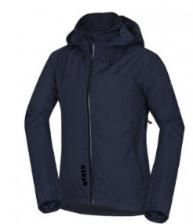 Ilustračný obrázok Outdoorová softshellová pánska bunda. Nepremokavosť min. 10.000 mm. Vetruodolnosť 10.000 g / m2 / 24hod., kapucňa, predné vrecká s jazdcami, nastaviteľné rukávy, reflexné prvky, zadný diel bundy je predĺženýIlustračný obrázok Outdoorová softshellová pánska bunda. Nepremokavosť min. 10.000 mm. Vetruodolnosť 10.000 g / m2 / 24hod., kapucňa, predné vrecká s jazdcami, nastaviteľné rukávy, reflexné prvky, zadný diel bundy je predĺženýIlustračný obrázok fotografia ponúkaného výrobku2.Ochranné vlastnostiPoskytuje ochranu pred vetrom, chladom a dažďom3. Materiál:Ľahký elastický voduodpudivý materiál4.Farba čiernamodrásivá5.Veľkosť: XS, S, M, L, XL, XXL, XXXLPol. č. 45Nohavice zimné dámske do terénuUviesť presný názov ponúkaného výrobku (model):Uviesť presný názov ponúkaného výrobku (model):P.č.ParameterSkúšobná norma - predpisPožadovaná hodnotaVlastný návrh plnenia uchádzača 1.Dámske zateplené nohavice vyrobené z pružného, paropriepustného a vodoodpudivého materiálu s úpravou, ktorá poskytuje vysokú ochranu pred nepriaznivým počasím. Nohavice sú vybavené snehovou manžetou, ktorá bráni prieniku snehu. Praktické dve vrecká na zips, odnímateľné, nastaviteľné traky. Reflexné prvky. Nepremokavosť min. 10.000 mm.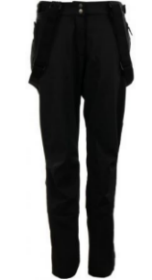 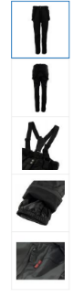 Ilustračné obrázky Dámske zateplené nohavice vyrobené z pružného, paropriepustného a vodoodpudivého materiálu s úpravou, ktorá poskytuje vysokú ochranu pred nepriaznivým počasím. Nohavice sú vybavené snehovou manžetou, ktorá bráni prieniku snehu. Praktické dve vrecká na zips, odnímateľné, nastaviteľné traky. Reflexné prvky. Nepremokavosť min. 10.000 mm.Ilustračné obrázky Dámske zateplené nohavice vyrobené z pružného, paropriepustného a vodoodpudivého materiálu s úpravou, ktorá poskytuje vysokú ochranu pred nepriaznivým počasím. Nohavice sú vybavené snehovou manžetou, ktorá bráni prieniku snehu. Praktické dve vrecká na zips, odnímateľné, nastaviteľné traky. Reflexné prvky. Nepremokavosť min. 10.000 mm.Ilustračné obrázky fotografia ponúkaného výrobku2.Ochranné vlastnostiposkytuje ochranu pred nepriaznivým počasím - zimou a snehovými prehánkami3. Materiál:Polyester4.Farba čiernasivá5.Veľkosť: XS, S, M, L, XL, XXL, XXXLPol. č. 46Nohavice zimné pánske do terénuUviesť presný názov ponúkaného výrobku (model):Uviesť presný názov ponúkaného výrobku (model):P.č.ParameterSkúšobná norma - predpisPožadovaná hodnotaVlastný návrh plnenia uchádzača 1.Vyrobené z dvojvrstvového stretchového vodoodpudivého materiálu. Podlepené švy a snehové manžety v nohaviciach ochránia pred prípadným vniknutím snehu či vlhka. Dve hlavné vrecká na zips. Nastaviteľný elastický pás s pútkami. Odnímateľné nastaviteľné traky. Zateplené. Nepremokavosť min. 10.000 mm.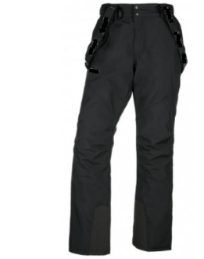 Ilustračný obrázok Vyrobené z dvojvrstvového stretchového vodoodpudivého materiálu. Podlepené švy a snehové manžety v nohaviciach ochránia pred prípadným vniknutím snehu či vlhka. Dve hlavné vrecká na zips. Nastaviteľný elastický pás s pútkami. Odnímateľné nastaviteľné traky. Zateplené. Nepremokavosť min. 10.000 mm.Ilustračný obrázok Vyrobené z dvojvrstvového stretchového vodoodpudivého materiálu. Podlepené švy a snehové manžety v nohaviciach ochránia pred prípadným vniknutím snehu či vlhka. Dve hlavné vrecká na zips. Nastaviteľný elastický pás s pútkami. Odnímateľné nastaviteľné traky. Zateplené. Nepremokavosť min. 10.000 mm.Ilustračný obrázok fotografia ponúkaného výrobku2.Ochranné vlastnostiposkytuje ochranu pred zimou a snehovými prehánkami3. Materiál:polyester4.Farba čierna5.Veľkosť: M, L, XL, XXL, XXXL, XXXXLPol. č. 47Nohavice letné pánske do terénuUviesť presný názov ponúkaného výrobku (model):Uviesť presný názov ponúkaného výrobku (model):P.č.ParameterSkúšobná norma - predpisPožadovaná hodnotaVlastný návrh plnenia uchádzača 1.Pružné letné pánske nohavice, ktoré možno vyhrnúť na 3/4 dĺžku. Nohavice vrátane opasku. Pútka na opasok, vodoodpudivé, dve predné vrecká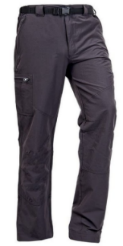 Ilustračný obrázok Pružné letné pánske nohavice, ktoré možno vyhrnúť na 3/4 dĺžku. Nohavice vrátane opasku. Pútka na opasok, vodoodpudivé, dve predné vreckáIlustračný obrázok Pružné letné pánske nohavice, ktoré možno vyhrnúť na 3/4 dĺžku. Nohavice vrátane opasku. Pútka na opasok, vodoodpudivé, dve predné vreckáIlustračný obrázok fotografia ponúkaného výrobku2.Ochranné vlastnostiPoskytuje ochranu pred vetrom, chladom a dažďom3. Materiál:nylonelastan95%5%4.Farba čierna5.Veľkosť: M, L, XL, XXL, XXXL, XXXXLPol. č. 48Nohavice letné dámske do terénuUviesť presný názov ponúkaného výrobku (model):Uviesť presný názov ponúkaného výrobku (model):P.č.ParameterSkúšobná norma - predpisPožadovaná hodnotaVlastný návrh plnenia uchádzača 1.Dámske 1-vrstvové nohavice, vysoká vodoodpudivosť a elasticita materiálu, nastaviteľný opasok. Reflexné prvky. Dve predné vrecká, opasok a pútka na opasok.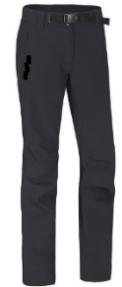 Ilustračný obrázok Dámske 1-vrstvové nohavice, vysoká vodoodpudivosť a elasticita materiálu, nastaviteľný opasok. Reflexné prvky. Dve predné vrecká, opasok a pútka na opasok.Ilustračný obrázok Dámske 1-vrstvové nohavice, vysoká vodoodpudivosť a elasticita materiálu, nastaviteľný opasok. Reflexné prvky. Dve predné vrecká, opasok a pútka na opasok.Ilustračný obrázok fotografia ponúkaného výrobku2.Ochranné vlastnostiPoskytuje ochranu pred vetrom, chladom a dažďom3. Materiál:nylonspandex, vodeodpudivý pružný materiál 90%10%4.Farba čierna5.Veľkosť: XS, S, M, L, XL, XXL, XXXLPol. č. 49Vodeodolné návlekyUviesť presný názov ponúkaného výrobku (model):Uviesť presný názov ponúkaného výrobku (model):P.č.ParameterSkúšobná norma - predpisPožadovaná hodnotaVlastný návrh plnenia uchádzača1.ľahké, jednoduché a praktické návleky so zipsom po celej zadnej strane. S kovovými háčikmi na prednej strane a s tromi sťahovacími gumami (spodok, stred a vrch návlekov). Návleky majú bočné kovové dierky pre uchytenie šnúrky alebo elastického lanka popod topánku (lanko/šnúrka nie sú súčasťou balenia).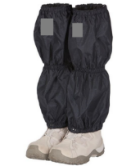 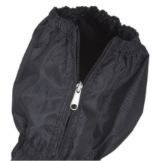 Ilustračný obrázok ľahké, jednoduché a praktické návleky so zipsom po celej zadnej strane. S kovovými háčikmi na prednej strane a s tromi sťahovacími gumami (spodok, stred a vrch návlekov). Návleky majú bočné kovové dierky pre uchytenie šnúrky alebo elastického lanka popod topánku (lanko/šnúrka nie sú súčasťou balenia).Ilustračný obrázok ľahké, jednoduché a praktické návleky so zipsom po celej zadnej strane. S kovovými háčikmi na prednej strane a s tromi sťahovacími gumami (spodok, stred a vrch návlekov). Návleky majú bočné kovové dierky pre uchytenie šnúrky alebo elastického lanka popod topánku (lanko/šnúrka nie sú súčasťou balenia).Ilustračný obrázok fotografia ponúkaného výrobku2.Ochranné vlastnostiochrana nôh pred snehom, vetrom a vodou3. Materiál:Návleky sú vyrobené z odolného Nylon 6 a Nylon 6,6 Ripstop 330-Denier materiálu s dvojnásobným polyuretánovým záterom a trvácnou vodoodpudivou úpravou typu C6 (DWR) „alebo ekvivalent“Zloženie:- Nylon (+ 2x PU záter)- Hmotnosť 100%min. 101 -150 g4.Farba čiernasivá5.Veľkosť: Univerzálna Pol. č. 50Plášť do dažďa s izolačnou vrstvouUviesť presný názov ponúkaného výrobku (model):Uviesť presný názov ponúkaného výrobku (model):P.č.ParameterSkúšobná norma - predpisPožadovaná hodnotaVlastný návrh plnenia uchádzača 1.Pončo z polyesteru Ripstop s alumíniovou izolačnou vrstvou. Je vybavené cvokmi a očkami, ktoré umožňujú spojiť dve pončá pre mnohonásobné využitie. Vrecko slúžiace tiež ako transportný obal, prelepené švy. Možnosti ďalšieho využitia (stanová celta, signalizačná plachta, obal na spací vak, ohrev vody, zástena proti vetru).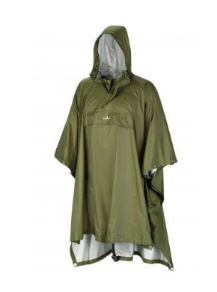 Ilustračný obrázok Pončo z polyesteru Ripstop s alumíniovou izolačnou vrstvou. Je vybavené cvokmi a očkami, ktoré umožňujú spojiť dve pončá pre mnohonásobné využitie. Vrecko slúžiace tiež ako transportný obal, prelepené švy. Možnosti ďalšieho využitia (stanová celta, signalizačná plachta, obal na spací vak, ohrev vody, zástena proti vetru).Ilustračný obrázok Pončo z polyesteru Ripstop s alumíniovou izolačnou vrstvou. Je vybavené cvokmi a očkami, ktoré umožňujú spojiť dve pončá pre mnohonásobné využitie. Vrecko slúžiace tiež ako transportný obal, prelepené švy. Možnosti ďalšieho využitia (stanová celta, signalizačná plachta, obal na spací vak, ohrev vody, zástena proti vetru).Ilustračný obrázok fotografia ponúkaného výrobku2.Ochranné vlastnostiochrana pred znečistením, ochrana proti poveternostným podmienkam (vlhko, dážď), ochrana pred prienikom vody3. Materiál:Nylon 210T 70D Ripstop 4.Hmotnosťmax. 550g5.Farba modráčervenázelená6.Rozmer: dĺžka 135 -150 cm vrátane kapucne7.Veľkosť: S/M, L/XLP.č. Názov20Odev pracovný pre zvárača27Zástera pre zvárača35Reflexná pracovná vesta37Protiporezové ochranné nohavice s náprsenkou pre pilčíkov38Pracovná bunda protiporezová pre pilčikov39Protiporézne návleky na nohavice40Nátepníky na ruky proti porezaniu